ОПЕРАТИВНИ ПЛАН РАДА                                                                            Наставни предмет: Природа и друштво                                                                            Разред и одељење: __________Месец:јун											Школска: 2022/2023. год.ТИП ЧАСА: О – обрада, У – утврђивање, С – систематизација, Пр–провераОБЛИЦИ РАДА: Ф – фронтални, Г – групни, И – индивидуални, П – рад у паруНАСТАВНЕ МЕТОДЕ: М – монолошка, Д – дијалошка, ИД – илустративно-демонстративна, П – писани радови ученика, Е – експериментална, ПР – метода практичних радова, ИА – игровне активностиОцена остварености плана:____________________________________________________________________________________________________________________________________________________________________________________________________________________________________Наставник____________________________________наст.темаИСХОДИ:Ученик ће бити у стању да:Ред.бр.часаНаставна јединицаТип часаОблици радаНаставне методеНаставна средстваМеђупредметно повезивањеЕвалуација квалитета испланираногМАТЕРИЈАЛИ− наводи материјале који се могу рециклирати; – наводи и препознаје ознаке за предмете настале рециклажом;– разликују и наводи  како се разврстава отпад;− наводи значај и улогу рециклаже за  заштиту природне средине;–наводи примере из свакодневног живота, на које све начине можемо употребити материјале који се користе за рециклажу;– од амбалаже прави нове предмете68.Рециклирамо и чувамо своју околинуОФ, И, ГД, М, ИД, П, ПРуџбеник, рачунар, пројекторДигитално издање уџбеника на Мозаик платформи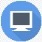 Српски језик: језичка култура.Музичка култура:  слушање музике.Ликовна култура: значај рециклирања, уметничка рециклажа.МАТЕРИЈАЛИ–именује и разликује повратне и неповратне промене материјала;–наводи примере за повратне и неповратне промене материјала;–уочава да течност нема сталан облик;–разликује својства течности (облик, боју, густину, растворљивост);–закључује да боја течности зависи од врсте течности;–наводи течности које имају мању/већу густину;–уочава и наводи од чега зависи брзина растварања материјала у течности;–наводи и препознаје материјале који проводе топлоту;–именује и наводи материјале који не проводе добро топлоту;препознаје ваздух као топлотни изолатор;–наводи примере из свакодневног живота где се користи својство ваздуха као топлотног изолатора;–наводи због чега се одређени предмети праве од одређених материјала;–наводи примере како може допринети очувању животне средине69.МатеријалиСФ, ИД, М, ИД, П,уџбеник, радна свескаДигитално издање уџбеника на Мозаик платформи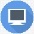 Српски језик: језичка култура.МАТЕРИЈАЛИ– именује и разликује повратне и неповратне промене материјала;– наводи примере за повратне и неповратне промене материјала;– уочава да течност нема сталан облик;– разликује својства течности (облик, боју, густину, растворљивост);– закључује да боја течности зависи од врсте течности;– наводи течности које имају мању/већу густину;– уочава и наводи од чега зависи брзина растварања материјала у течности;– наводи и препознаје материјале који проводе топлоту;– именује и наводи материјале који не проводе добро топлоту;-  препознаје ваздух као топлотни изолатор;– наводи примере из свакодневног живота где се користи својство ваздуха као топлотног изолатора;– наводи због чега се одређени предмети праве од одређених материјала;– наводи примере како може допринети очувању животне средине70.МатеријалиПрФ, И,Д, М, П,Контролни задатакСрпски језик: језичка култураМАТЕРИЈАЛИ– сви исходи дефинисани планом Наставе и учења;– сарађује са другима у групи на заједничким активностима;– повеже резултате рада са уложеним трудом;71.Научили смо у трећем разредуСФ, И,Д, М, ИД, П,радна свескаДигитално издање уџбеника на Мозаик платформи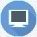 МАТЕРИЈАЛИ– сви исходи дефинисани планом Наставе и учења;– сарађује са другима у групи на заједничким активностима;– повеже резултате рада са уложеним трудом72.Научили смо у трећем разредуСФ, И,Д, М